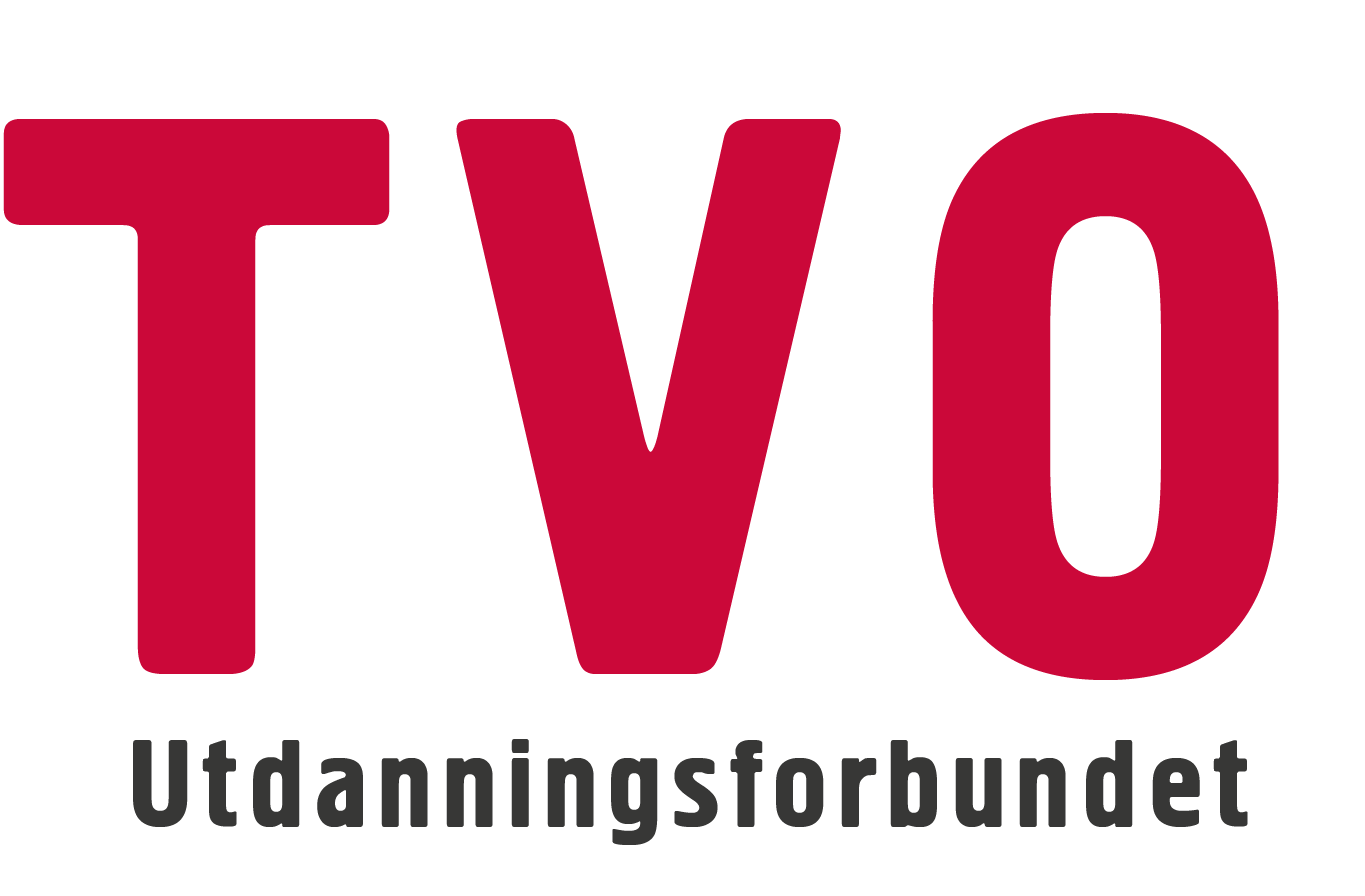 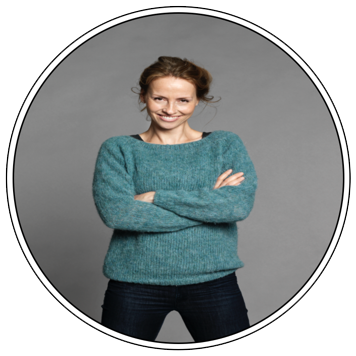 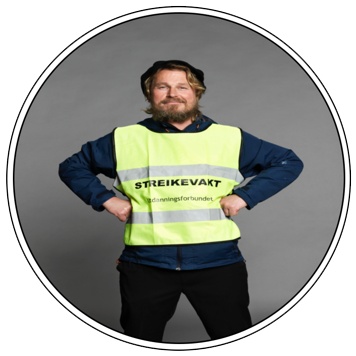 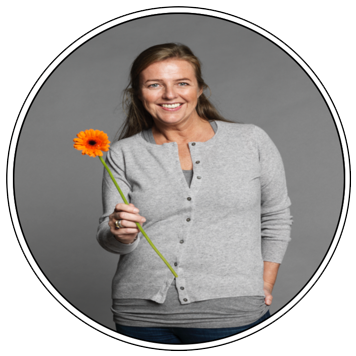 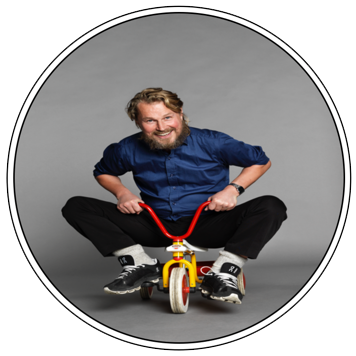 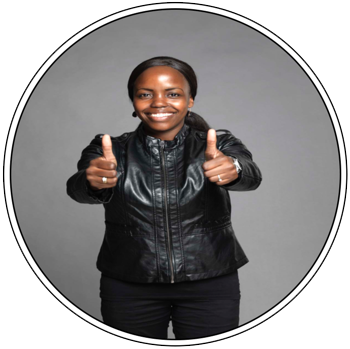 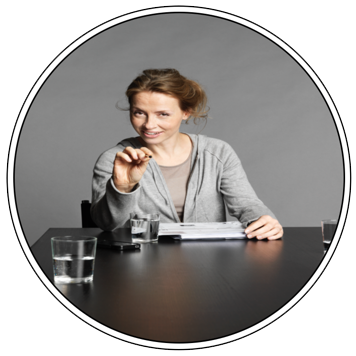 1 Grunnopplæring og målVelkommen til kursSom ny arbeidsplasstillitsvalgt i Utdanningsforbundet er du nå blitt del av et stort fellesskap som jobber mot felles mål. De siste årene har vi fått en mer desentralisert beslutningsstruktur i barnehage, skole og utdanning. Dette gir flere og større utfordringer for tillitsvalgte lokalt. Men det gir også større rom for medbestemmelse.Du skal snart på ditt første kurs som ny arbeidsplasstillitsvalgt. I denne guiden får du informasjon om opplæringen du skal få og om det første kurset spesielt.Grunnopplæring for nye arbeidsplasstillitsvalgteUtdanningsforbundet har ca 10.000 tillitsvalgte og opplæringen av disse er en prioritert oppgave. Grunnopplæringen er obligatorisk for alle arbeidsplasstillitsvalgte.Overordnede mål for grunnopplæringenGrunnopplæringen skal gi nødvendig basiskompetanse til alle arbeidsplasstillits-valgte i Utdanningsforbundet, tilpasset tariffområde og uavhengig av lokale forhold.Gjennom grunnskoleringen skal de arbeidsplasstillitsvalgte:Bli trygge i rollen og motiveres til innsatsKunne utøve medbestemmelse på arbeidsplassenFå innsikt i lover, avtaler, Utdanningsforbundets politikk og andre forhold som danner rammene for tillitsvalgtarbeidetBli kjent med Utdanningsforbundets politikk og være bevisst handlingsrommet som tillitsvalgtBli i stand til å arbeide strategisk for Utdanningsforbundets politikk og medlemmenes interesserForstå hva det betyr at Utdanningsforbundet er en profesjonsorganisasjon og hvordan profesjonsfaglig argumentasjon kan brukesKunne lede klubben og engasjere medlemmeneKunne kommuniserer godt i møte med andreKunne jobbe for medlemsvekstDe tillitsvalgte skal i tillegg til opplæringen også få verktøy til støtte i det praktiske arbeidet. Modell for grunnopplæringenGrunnopplæringen for arbeidsplasstillitsvalgte er bygd opp med fire kurs i en trinn-struktur, til sammen seks dager. Alle kursene skal gjennomgås det første året som tillitsvalgt og du må ha deltatt på alle kursene for å få godkjent grunnopplæringen.Tillitsvalgtrollen er hoved overskrift for grunnopplæringen. Under denne er det fem kjernetemaer som går gjennom alle kursene, med en nivåprogresjon.Etter grunnopplæringen er det tilbud om en rekke temabaserte fordypningskurs, som gjennomføres både som sentrale kurs og i regi av fylkeslagene.TV1: Det starter lokaltTV1 gjennomføres i og av lokallaget og samler deltakere fra alle medlemsgrupper og alle tariffområder.Mål for TV1Målene for hvert kurs er delt opp etter de fem kjernetemaene som går gjennom hele grunnopplæringen. For TV1 er det følgende mål:Klubbarbeid og fagforeningsbevissthet Kjenner organisasjonsstrukturen i UtdanningsforbundetHar oversikt over hvordan de kan drive godt klubbarbeidHovedavtalen, medbestemmelseHar kunnskap om plikter og rettigheter for arbeidsplasstillitsvalgteHar fått en innføring i hvordan arbeidsplasstillitsvalgte kan utøve medbestemmelseLønns- og arbeidsvilkårHar fått enkel innføring i aktuelt lov- og avtaleverkHar fått oversikt over hvordan et tariffoppgjør foregårProfesjonsbevissthetHar fått kunnskap om Utdanningsforbundet som profesjonsorganisasjon og Lærerprofesjonens etiske plattformKommunikasjonsferdigheterVet hvordan de kan kommunisere med medlemmene Kjenner informasjonskanalene i UtdanningsforbundetTV-guiden2. Oversikt over kursetOppleggetTV1 skal gi deltakerne en bred basisinnføring i vervet som arbeidsplasstillitsvalgt. Det er lagt vekt på rolle- og oppgaveforståelse, introduksjon til lov- og avtaleverk, og hva det betyr at Utdanningsforbundet er en profesjonsorganisasjon.Størsteparten av tida skal deltakerne jobbe i gruppe/grupper og med utgangspunkt i en såkalt dialogduk (mer om den i neste kapittel). Det er også noen korte forelesninger – punktforelesninger på 10-15 minutter – som er innbakt i casearbeidet.TimeplanenKursledereKursledere på kurset er:Gunhild Grindjordet, lokallagsleder og HTV, gunhild.grindjordet2@elverum.kommune.no tlf: 90835447Roar Busterud, lokallagsnestleder og HTV,
 roar.busterud@elverum.kommune.no tlf: 41562809Forberedelse til kursetDere har rett til permisjon med lønn for deltakelse på kurset. Se informasjon i innkallingen til kurset.Som vi har nevnt, forutsetter vi at du har lest TV-guiden før du kommer på kurset. Så er det to nettsider du skal ta en kikk på før du kommer på kurs:Nettsidene til tillitsvalgtopplæringenSidene for ditt tariffområde på udf.noDu trenger ikke å bruke mye tid på dette, kun gjøre deg kjent med hva som ligger der.Praktisk informasjonTil kurset skal du ta med:TV-guidenPC eller nettbrett3. Læremidler som skal brukesDialogduk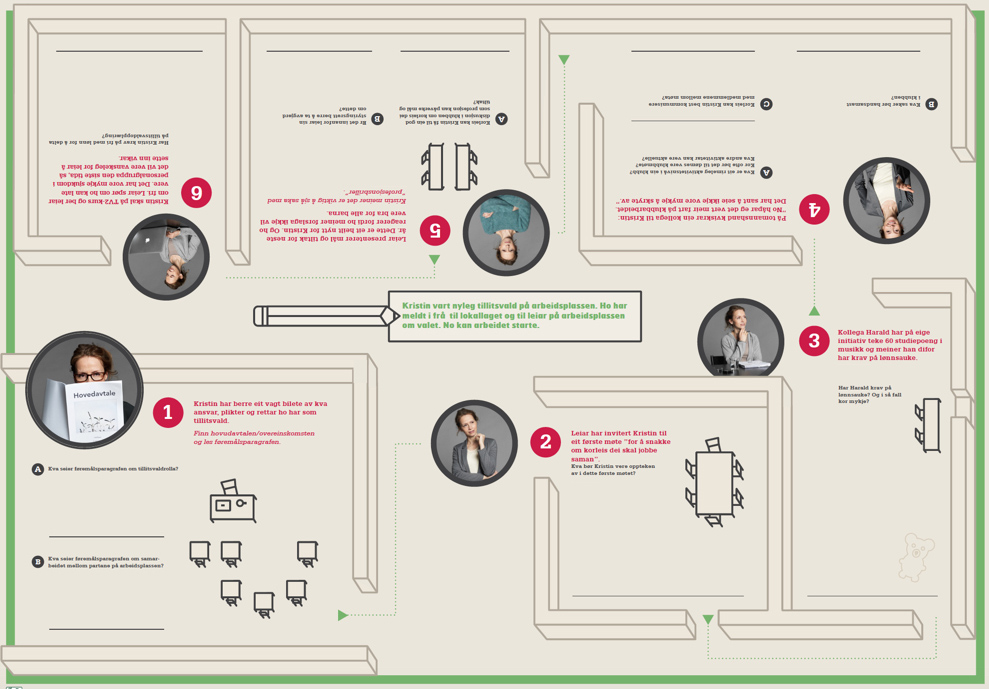 Midtsidene på dialogduken til TV1På alle kursene i grunnopplæringen vil dialogduker være den viktigste metoden vi bruker. Dialogduk er metode for gruppearbeid, med vanligvis 4-6 personer i hver gruppe. Duken er trykt på et ark som er 1/2 m2 stort. Den har en forside, en midtside og en bakside. På duken står det oppgaver. Gruppene skriver sine svar rett på duken.På våre kurs har vi en form hvor vi etter hver oppgave skal ha en gjennomgang i plenum, av gruppenes svar og med kommentarer og eventuelt også faglige utdypinger fra kurslederne.Som dere ser på bildet over er oppgavene på den ene siden trykket opp-ned. Det er fordi deltakerne som oftest vil sitte på hver sin side av bordet. Det er tungvint å drive og rotere duken hele tida og irriterende alltid å se oppgavetekstene opp-ned. Når oppgavene er plassert slik, er det altså av praktiske grunner. Men det er også en annen viktig grunn, nemlig at gruppelederansvaret skal gå på omgang gjennom hele arbeidet. Det er ingen deltakere som skal sitte alene med dette. Hvis det var fire deltakere i gruppa som jobber med duken på bildet over, ville kanskje oppgavene med gruppeledelse blitt fordelt slik:Deltaker 1: oppgave 1Deltaker 2: oppgave 2 og 3Deltaker 3: oppgave 4Deltaker 4: oppgave 5 og 6Slik sett er dialogduken et demokratisk læremiddel.Hva gjør gruppeleder?Nettsidene til tillitsvalgtopplæringenPå startsiden klikk på Meny, Tillitsvalgt+ og så på Tillitsvalgtopplæringen: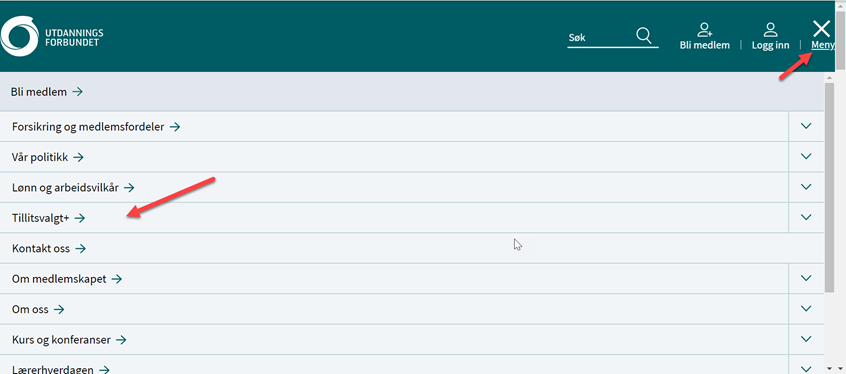 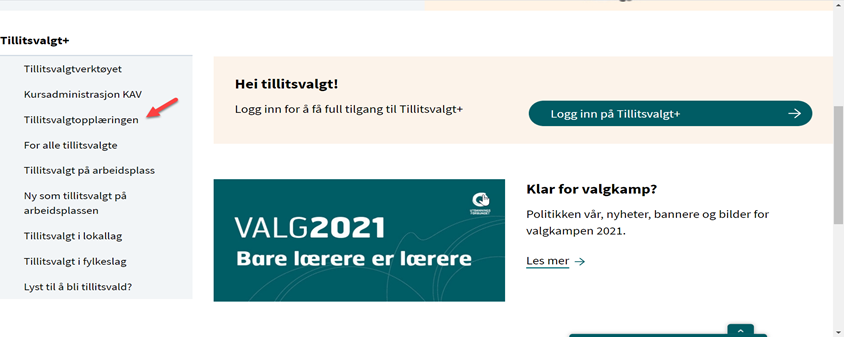 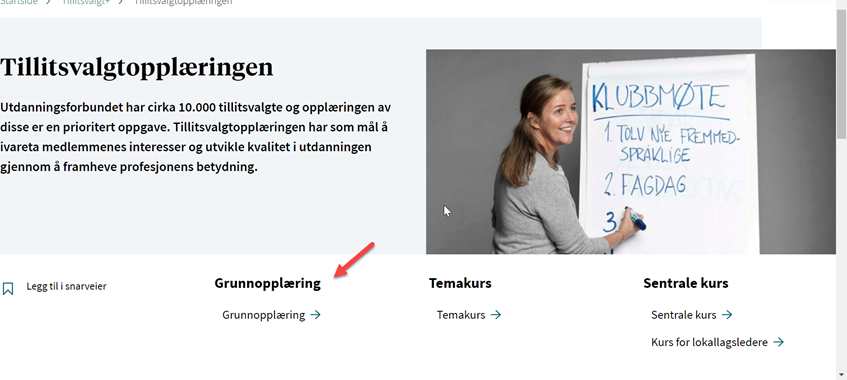 Under grunnopplæringen finner dere innganger til hvert tariffområde: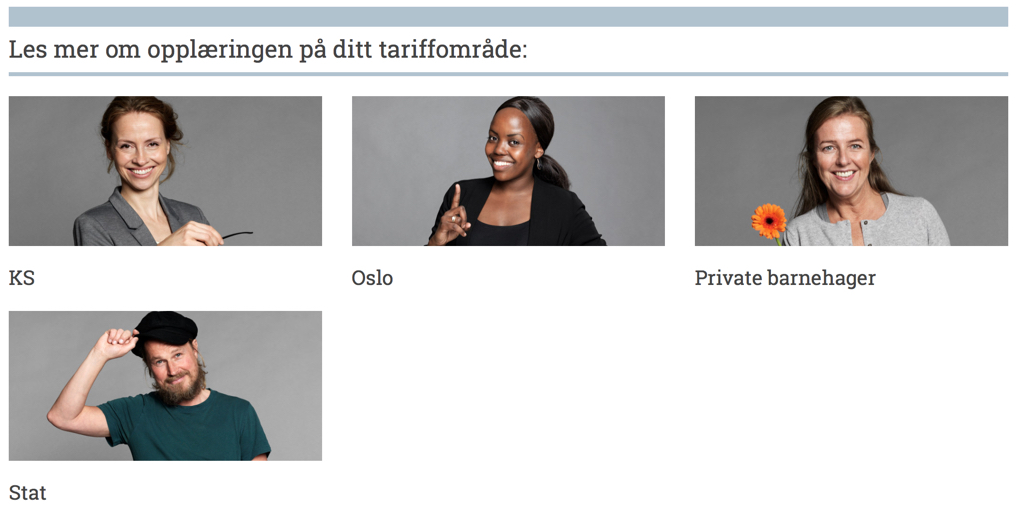 Under hvert kurs ligger det informasjon om mål, forberedelse for deltakerne og læremidler. ***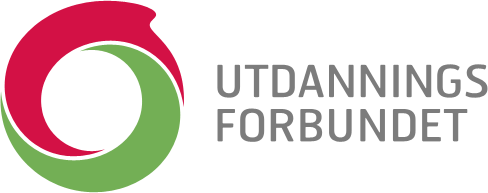 TV22 dager,fylkeslagTV32 dager,fylkeslagTV41 dag, fylkeslagTV41 dag, fylkeslagTV41 dag, fylkeslagTV41 dag, fylkeslagTV41 dag, fylkeslagTV41 dag, fylkeslagTV11 dag, lokallagTV11 dag, lokallagTV11 dag, lokallagTV11 dag, lokallagTV11 dag, lokallagTV11 dag, lokallagTV22 dager,fylkeslagTV32 dager,fylkeslagTILLITSVALGTROLLENTILLITSVALGTROLLENTILLITSVALGTROLLENTILLITSVALGTROLLENTILLITSVALGTROLLENArbeidet som tillitsvalgt skal være handlingsrettet og tuftet på bevissthet om hva det innebærer å være tillitsvalgt i en fagforening, hvordan man er forpliktet til å jobbe tett på medlemmene og hvordan profesjonsforståelse styrer mange valg man gjør.Arbeidet som tillitsvalgt skal være handlingsrettet og tuftet på bevissthet om hva det innebærer å være tillitsvalgt i en fagforening, hvordan man er forpliktet til å jobbe tett på medlemmene og hvordan profesjonsforståelse styrer mange valg man gjør.Arbeidet som tillitsvalgt skal være handlingsrettet og tuftet på bevissthet om hva det innebærer å være tillitsvalgt i en fagforening, hvordan man er forpliktet til å jobbe tett på medlemmene og hvordan profesjonsforståelse styrer mange valg man gjør.Arbeidet som tillitsvalgt skal være handlingsrettet og tuftet på bevissthet om hva det innebærer å være tillitsvalgt i en fagforening, hvordan man er forpliktet til å jobbe tett på medlemmene og hvordan profesjonsforståelse styrer mange valg man gjør.Arbeidet som tillitsvalgt skal være handlingsrettet og tuftet på bevissthet om hva det innebærer å være tillitsvalgt i en fagforening, hvordan man er forpliktet til å jobbe tett på medlemmene og hvordan profesjonsforståelse styrer mange valg man gjør.Klubbarbeid og fagforenings-bevissthetHovedavtalen og med-bestemmelseLønns- og arbeidsvilkårProfesjons-bevissthetKommunika-sjons-ferdigheterDu skal ha fått TV-guiden. Håndbok for nye arbeidsplass-tillitsvalgte. Kontakt straks lokal-laget hvis du ikke har fått den.TV-guiden er en del av TV1. Det er viktig at du har lest den før du kommer på kurset. Da vil du ha fått en oversikt og et begrepsapparat som gjør det lettere å følge med. Vi vil også bruke den som et oppslagsverk på noen av oppgavene.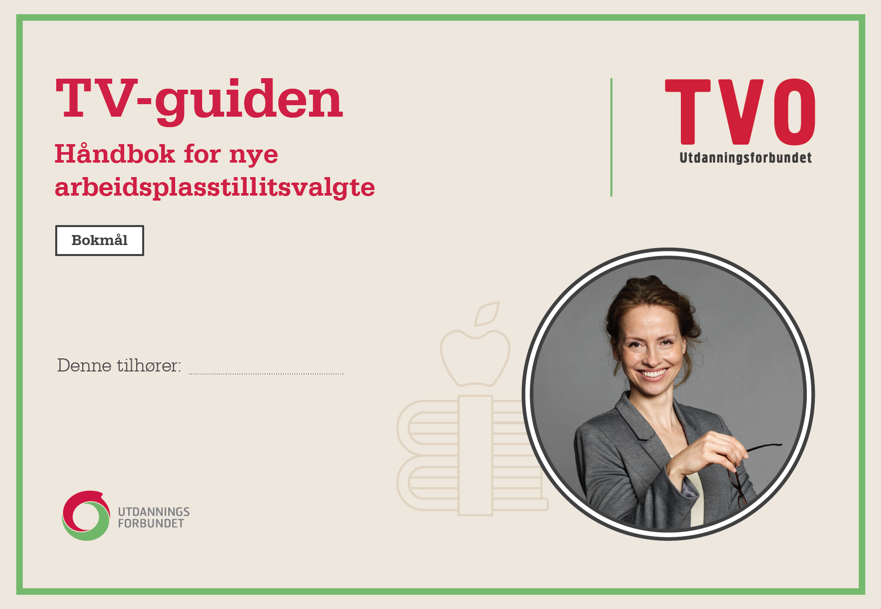 TidHva skjer?09.00 – 10.00OPPSTARTPresentasjon av kursledere, kursopplegg og deltakereGruppearbeid og plenum: Oppgaver og roller for arbeids-plasstillitsvalgte i Utdanningsforbundet10.00 – 10.15Pause10.15 – 12.00CASEARBEIDOppgaver om blant annet avtaleverket, møtet med leder, klubbarbeid og profesjonsforståelseVeksling mellom gruppearbeid, plenum og korte forelesninger12.00 – 12.45Lunsj12.45 – 14.25CASEARBEID forts.14.25 – 14.35Pause14.35 – 15.45AVRUNDING OG VEIEN VIDEREPraktisk informasjonForberedelse til TV2Informasjon om lokalt arbeidUtfordringer og forventninger som arbeidsplasstillitsvalgteDen som har gruppeleder-ansvaret på en oppgave, skal gjøre følgende:Lese oppgaveteksten høyt for alle og forsikre seg om at den er forståttLede diskusjonen i gruppaFordele arbeid dersom det er aktuelt: «DU undersøker hva hovedtariffavtalen sier om dette, DU sjekker om det står noe i arbeidsmiljø-loven om dette, DU…»Passe på at tidsrammen for arbeidet med oppgaven blir holdt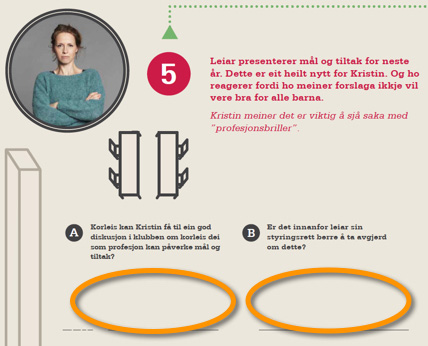 Oppsummere, konkludere og skrive gruppas svar på dukenPresentere gruppas svar i plenum dersom kurslederne ber om detOppsummere, konkludere og skrive gruppas svar på dukenPresentere gruppas svar i plenum dersom kurslederne ber om det